PRITARTAŠilalės rajono savivaldybės administracijos direktoriaus 2019 m. lapkričio 14 d. įsakymu Nr. DĮV-904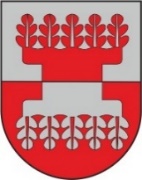 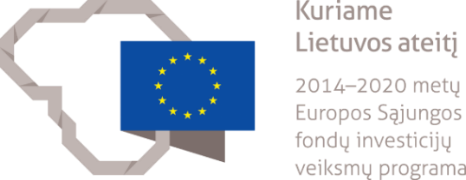 ŠILALĖS RAJONO PILIEČIŲ CHARTIJA2019 m. lapkričio      d. Nr.ŠilalėŠilalės rajono piliečių chartijos dalyviai:Mes, Šilalės rajono savivaldybės administracija – iš vienos pusės, ir Šilalės rajono gyventojai ir kiti aktyvūs, pilietiški  ir šiame rajone interesų turintys asmenys – iš kitos pusės (toliau – šalys), bendrai siekiantys savo krašte geresnės gyvenimo kokybės ir perspektyvos ateities kartoms, kartu sutariame savo veikloje ir tarpusavio santykiuose vadovautis Šilalės rajono piliečių chartija.Šilalės rajono piliečių chartija – tai Šilalės rajono savivaldybės administracijos dokumentas, kuriame yra įtvirtinti principai, vertybės, įsipareigojimai bei bendravimo ir bendradarbiavimo būdai, susiję su Šilalės rajono gyventojų gerovės kūrimu savivaldybės administracijai teikiant kokybiškas administracines bei viešąsias paslaugas.Su Šilalės rajono piliečių chartija orientuojamasi į Piliečių chartijų pasaulinį judėjimą,  kuris remiasi šiais principais:Kokybė (siekiama aukštesnės kokybės). Pasirinkimas (kuomet įmanomas). Standartai (konkretūs standartai leidžiantys numanyti ko galima tikėtis ir kaip elgtis kuomet tų standartų nesilaikoma).Vertybės (akcentuojama pati vertė, kuri sukuriama už mokesčių mokėtojų pinigus).Atsiskaitomybė (ir individų, ir organizacijos).Skaidrumas (numatytos taisyklės, procedūros, schemos ir skundų galimybė).Rengiant ir įgyvendinant Šilalės rajono piliečių chartiją siekiama, kad teikiant piliečiams paslaugas būtų laikomasi šių principų:Nustatyti paslaugos standartus.Būti atviriems ir teikti kuo išsamesnę informaciją.Konsultuoti ir bendradarbiauti bei įtraukti suinteresuotąsias puses.Didinti paslaugų prieinamumą ir jų gavimo pasirinkimo galimybę.Su visais elgtis teisingai, etiškai ir nediskriminuojančiai bei derinant individo, šeimos ir visuomenės lūkesčius bei ateities kartų interesus.Koreguoti paslaugų teikimo procesą, kuomet kas nors vyksta ne taip, kaip turėtų.Efektyviai naudoti išteklius ir siekti Darnaus vystymosi tikslų.Skatinti inovacijas ir nuolatinį tobulėjimą.Veikti išvien su visais paslaugų teikėjais ir jų gavėjais.Šilalės rajono piliečių chartijoje aptarti Chartijų pagrindiniai elementai:Standartai – kokios kokybės ir paslaugų lygmens gali tikėtis vartotojas. Informacija – labai aiški informacija apie tai, kokie yra atsakingi pareigūnai, kur ir kada galima gauti atitinkamas paslaugas, kokios yra tam tikrų procedūrų taisyklės.Kompensacijos – kaip pateikti skundą ir kokios kompensacijos galima tikėtis tuo atveju, kai paslaugos teikėjas neužtikrina tų standartų bei kokybės, kuriuos deklaravo.Šilalės rajono gyventojams teikiamos administracinės ir viešosios paslaugos turi būti:Viešinamos. Informacija apie paslaugas turi būti nauja ir aktuali, naudinga ir aiškiai suprantama. Vartotojų poreikiams atspindėti gali būti naudojama daugybė komunikacijos būdų ir priemonių.Teikiamos kompetentingai. Paslaugos turi būti teikiamos kompetentingų specialistų, vadovaujantis teisės aktais ir gerąja praktika. Paslaugos turi būti planuojamos, organizuojamos ir teikiamos taip, kad vartotojai būtų įgalinti rinktis ir priimti sprendimus vadovaujantis žinojimu. Prieinamos. Paslaugos turi būti teikiamos nešališkai ir su kuo mažesne biurokratine našta bei minimaliu barjerų skaičiumi tarp paslaugos poreikio ir pateikimo, o esant reikalui - su aiškia ir skaidria pagalba įveikti iškylančias kliūtis.Patikimos. Teikiamos paslaugos turi būti pastovios, nuspėjamos ir vertos pasitikėjimo. Suprantamos. Paslaugos turi būti teikiamos suprantamai ir su pagarba vartotojams, nepriklausomai nuo jų socialinio statuso, išsilavinimo ir amžiaus bei pažiūrų.Paprastos  ir lanksčios. Teikiamos paslaugos turi būti kiek galima personalizuotos ir atitinkančios asmeninius vartotojų  poreikius bei norus.Principai ir vertybės, kuriais vadovautis įsipareigoja abi šalys bendroje veikloje: Pilietiškumas – prisiimame teises ir pareigas rūpintis Šilalės rajono ateitimi ir visuomenės gerove, racionaliai naudotis Lietuvos ištekliais ir bendros veiklos Šilalės rajono bendruomenėje ir/ar organizacijoje teikiamomis galimybėmis, būti patriotiškais ir atsakingais, iniciatyviais ir aktyviais, humaniškais ir etiškais.Bendrakūra – siekiame, kad individuali ir bendra veikla būtų prasminga, skaidri, išmintinga ir inovatyvi gerinant kiekvieno Šilalės rajono gyventojo gyvenimo kokybę, racionaliai panaudojant išteklius ir užtikrinant darnų vystymąsi.Lyderystė – skatinama asmeninė iniciatyva ir skirtingų interesų Šilalės rajono gyventojų, bendruomenių, verslų, nevyriausybinių ir kitų organizacijų įsitraukimas analizuojant, planuojant, priimant ir įgyvendinant sprendimus, skirtus Šilalės rajono vystymuisi ir kiekvieno piliečio gerovei užtikrinti.Bendrieji šalių įsipareigojimai:Puoselėjame bendruomenės ir asmens gerovę, užtikriname pagarbą žmogui.Gerbiame asmens privatumą ir užtikriname asmens duomenų apsaugą. Atsakingai sprendžiame socialines, ekonomines, dvasines ir kitas problemas Šilalės rajone. Puoselėjame visų asmenų lygias galimybes ir nediskriminuojame jų dėl rasės, tautybės, religijos, socialinės padėties, amžiaus, lyties, išsilavinimo, išvaizdos ar kt.Saugome bendrą Lietuvos ir Šilalės rajono turtą, gerbiame ir prižiūrime materialųjį ir nematerialųjį istorijos ir kultūros paveldą bei žmonių papročius ir tradicijas, tikėjimą ir šeimos vertybes, puoselėjame tvarkingą aplinką ir gamtą.Aktyviai siekiame glaudžiau bendradarbiauti su skirtingų interesų Šilalės rajono gyventojais, bendruomenėmis ir organizacijomis.Užtikriname, kad informacija apie Šilalės rajone teikiamas paslaugas, svarbias veiklas ir iniciatyvas pasiektų visus rajono gyventojus ir svečius. Esame nepakantūs bet kokioms korupcijos ir perteklinėms biurokratijos apraiškoms bei remiame jų prevenciją ir skaidrų bei pagarbų bendradarbiavimą.Aktyviai dalyvaujame edukaciniuose, kultūros, sporto, sveikatingumo ir kituose renginiuose, padedame juos organizuoti bei skatiname visuomeninių organizacijų veiklą ir bendradarbiavimą.Daug dėmesio ir laiko skiriame šeimai, tinkamam vaikų ugdymui, rajono švietimo sistemos tobulinimui, mokymosi visą gyvenimą skatinimui.Prisidedame prie verslo aplinkos gerinimo, žmonių kūrybingumo ir inovatyvumo, iniciatyvumo ir verslumo skatinimo.Šilalės rajono savivaldybės administracijos įsipareigojimaiSieksime projekto įgyvendinimo laikotarpiu iki 5 procentų pagerinti prieinamumą ir kokybę šių (žiūrėti 1 lentelę) administracinių bei viešųjų paslaugų, lyginant su pasitenkinimo jomis indeksu, nustatytu prieš projekto pradžią Lietuvos regioninių tyrimų instituto atlikto gyventojų nuomonės sociologinio tyrimo metu:1 lentelė. Pasitenkinimo indekso pasiskirstymas pagal atskiras paslaugų grupesPagrindiniai bendravimo ir bendradarbiavimo būdai:Šilalės rajono savivaldybės administracija įsipareigoja besikreipiantiems asmenims informaciją ir oficialų atsakymą suteikti per savivaldybės administracijos veiklą reglamentuojančiuose teisės aktuose nustatytą terminą tuo pačiu būdu, kaip buvo kreiptasi arba kaip buvo nurodyta prašyme. Jeigu savivaldybės administracija dėl kokių nors objektyvių priežasčių to negali užtikrinti, apie tai laiku informuoja besikreipusį asmenį, nurodydama priežastis bei paslaugos suteikimo artimiausią terminą. Ne laiku ar nekokybiškai suteikus piliečiams viešąsias paslaugas, savivaldybė abipusiu sutarimu randa būdus, kaip kompensuoti patirtus nuostolius. Iškilusius klausimus ir problemas savivaldybės administracija ir piliečiai stengiasi išspręsti taikiai abipusiu sutarimu arba juos nagrinėja Lietuvos Respublikos teisės aktų nustatyta tvarka.Šilalės rajono savivaldybės administracijos teikiamos administracinės ir viešosios paslaugos bei jų kokybė ir gerinimo iniciatyvos aptartos su Šilalės rajono visuomenės atstovais administracijos vadovais ir specialistais 2019 m spalio 23, 25, 28 dienomis vykusių viešų diskusijų metu, kiekvienoje seniūnijoje išrenkant piliečių atstovus chartijos pasirašymui. Šilalės rajono Piliečių chartijas įsigalioja nuo jos pasirašymo momento.Šilalės rajono savivaldybės administracijos direktoriaus pavaduotojas pavaduojantis direktorių 			Šilalės rajono seniūnijose išrinkti piliečių atstovai:Bijotų seniūnijos							             Kaltinėnų seniūnijos								 Kvėdarnos seniūnijos							Laukuvos seniūnijos								Pajūrio seniūnijos								Šilalės kaimiškosios seniūnijos						Šilalės miesto seniūnijos							Upynos seniūnijos								Traksėdžio seniūnijos							PaslaugosBendras keturių Tauragės regiono savivaldybių indekso vidurkisŠilalės rajono indeksasBendras pasitenkinimo savivaldybės teikiamomis paslaugomis indeksas8,17,7Viešųjų paslaugos verslui  pasitenkinimo indeksas8,38,2Statybos ir infrastruktūros srities viešųjų paslaugų pasitenkinimo indeksas8,28,4Mokesčių administravimo srities viešųjų paslaugų pasitenkinimo indeksas9,18,7Savivaldybės konsultavimo, informavimo ar teisinės pagalbos viešųjų paslaugų indeksas8,68,4Bijotų, Laukuvos, Kaltinėnų, Kvėdarnos, Pajūrio, Šilalės miesto, Šilalės kaimiškosios, Traksėdžio, Upynos seniūnijose teikiamų viešųjų paslaugų indeksas8,88,0Nr.Bendravimo ir bendradarbiavimo būdaiSmulkesnė informacija1.Paskambinti ar nusiųsti faksą Šilalės rajono savivaldybės administracijaiTel. +370 449 76114, faks. +370 449 76 118 2.Parašyti laišką Šilalės rajono savivaldybės administracijaiParašyti laišką el. p. info@silale.lt  3.Apsilankyti Šilalės rajono savivaldybės administracijos interneto svetainėje bei feisbuko puslapyjeAdresai:www.silale.ltwww.facebook.com/silale.lt4.Atvykti į Šilalės rajono savivaldybės administracijos priimamąjįAdresas: J. Basanavičiaus g. 2, Šilalė, 75138  Darbo laikas:pirmadieniais, antradieniais, trečiadieniais ir ketvirtadieniais nuo 8.00 val. iki 17.15 val.,penktadieniais nuo 8.00 val. iki 15.45 val. Švenčių dienų išvakarėse darbo laikas sutrumpinamas viena valanda.5.Kreiptis į seniūnijąSeniūnijų kontaktai http://www.silale.lt/go.php/Struktura-ir-kontaktai819958 6.Užsisakyti Šilalės rajono savivaldybės administracijos paslaugą iš namųEl. paslaugų katalogas Elektroniniai valdžios vartai https://www.epaslaugos.lt   beihttp://www.silale.lt/go.php/lit/Elektronines-paslaugos/3 7.Rasti daugiau informacijos apie visas Šilalės rajono savivaldybės administracijos paslaugasInformacija apie Šilalės rajono savivaldybės administracijos paslaugas: Lietuvos paslaugų katalogas https://www.lietuva.gov.lt   beihttp://www.silale.lt/go.php/El-demokratijos-paslaugos941554 8.Bendrauti aktualiais klausimais ir teikti pasiūlymus bei nusiskundimushttp://www.silale.lt/go.php/Klausimai-atsakymai117323 9.Informacija korupcijos prevencijos klausimaishttp://www.silale.lt/go.php/lit/Korupcijos-prevencija 10.Gauti Šilalės rajono savivaldybės naujienas https://silalesnaujienos.lt/ http://silales-artojas.lt/11.Lankyti renginius Šilalės rajoneInformacija apie renginius http://www.silale.lt/go.php/lit/Renginiu-planai 12.Gauti informaciją apie Šilalės kraštą ir galimybes jame gyventi, lankytis, investuoti ir pan.http://globali.silale.lt/ 13.Aktyviai dalyvauti Šilalės rajono savivaldybės tarybos, komitetų, komisijų posėdžiuose, projektų pristatymuose ir svarstymuose, seniūnaičių sueigose, rinkimuose, pilietinėse ir kitose iniciatyvose, drąsiai išsakyti savo pasiūlymus ir pageidavimusInformacija www.silale.lt/naujienos 